РОССИЙСКАЯ  ФЕДЕРАЦИЯСОВЕТ ДЕПУТАТОВ СЕЛЬСКОГО ПОСЕЛЕНИЯТАЛИЦКИЙ СЕЛЬСОВЕТ       Добринского муниципального района  Липецкой области49-я  сессия  V созыва  Р Е Ш Е Н И Е14.09. 2018 г.                         с. Талицкий Чамлык                               № 143 - рс О признании утратившими силу решения Совета депутатов сельского поселения Талицкий сельсовет           В целях приведения нормативной правовой базы в соответствии с действующим законодательством, руководствуясь Уставом сельского поселения Талицкий сельсовет,  учитывая мнение постоянных комиссий, Совет депутатов сельского поселения   Талицкий сельсовет.РЕШИЛ:Признать утратившим силу решение Совета депутатов сельского поселения Талицкий сельсовет № 90-рс от 19.06.2017г. «О Положении «О Порядке осуществления муниципального жилищного контроля на территории сельского поселения Талицкий сельсовет Добринского муниципального района Липецкой области».Признать утратившим силу решение Совета депутатов сельского поселения Талицкий сельсовет № 76-рс от 05.04.2017г. «О Положении  «О муниципальном контроле за сохранностью автомобильных дорог местного значения на территории сельского поселения Талицкий сельсовет Добринского муниципального района Липецкой области».Признать утратившим силу решение Совета депутатов сельского поселения Талицкий сельсовет № 68-рс от 19.12.2007 г. «О Положении о порядке осуществления муниципального земельного контроля на территории сельского поселения Талицкий сельсовет»Направить указанный акт главе сельского поселения для подписания и официального обнародования.   Настоящее решение вступает в силу со дня его официального обнародования.Председатель Совета депутатовсельского поселения Талицкий сельсовет                                                               И.В. Мочалов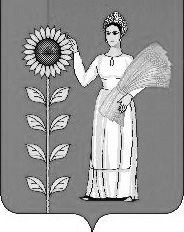 